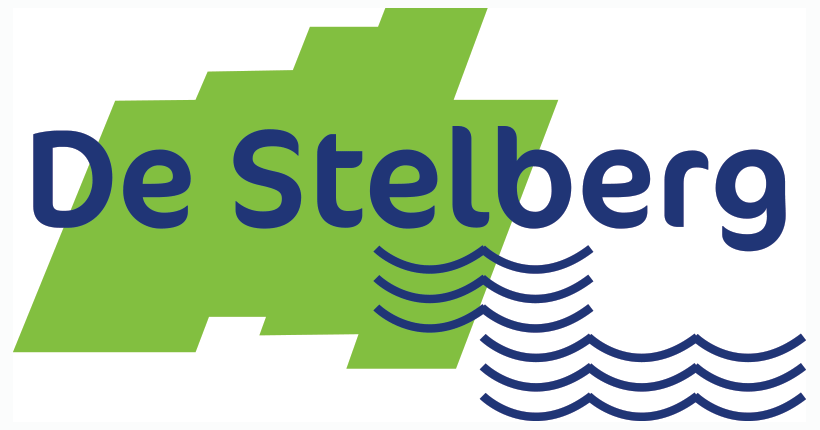 Gedragsprotocol De StelbergInleidingOp school zorgen wij voor een veilig klimaat, waar respect, openheid en communicatie belangrijke elementen zijn. Wij werken vanuit onze missie en visie  vanuit de volgende kernwaarden: Ruimte voor talent, warm en betrokken, verbonden met elkaar, samen groeien en verwachtingsvol.De relatie tussen kinderen onderling en tussen kinderen en volwassenen, maar ook tussen volwassenen onderling, stimuleren wij op een positieve manier binnen een structuur van afspraken en (spel)regels. Een opbouwend gesprek, gericht op verbetering van de situatie en/of relatie is het uitgangspunt. We willen de verbinding met elkaar blijven zoeken en houden.School en thuis hebben wederzijds belang bij een succesvolle schoolloopbaan van de leerling. Daarom streven wij het volgende na:aanmoedigen van een gezamenlijk commitment voor het succes van het individuele kind.het creëren van een atmosfeer van openheid en wederzijds begrip tussen school en thuis.het creëren van een veilige schoolomgeving voor kind en leerkracht.het helpen van ouders bij de aanvullende en ondersteunende rol die zij vervullen voor het  kind(eren).Wat verwachten wij van elkaar:Ouders en kinderen mogen van school verwachten dat:het team uitvoering geeft aan het schoolplan, dat verantwoord ligt in de schoolgids.ieder teamlid zich houdt aan de gedragsafspraken en omgangsregels die op school gelden.School verwacht van ouders dat:de school wordt ingelicht wanneer er problemen zijn die van invloed kunnen zijn op het gedrag en/of de leerprestaties van het kind.zij een positieve relatie tussen kinderen onderling en kind en leerkracht stimuleren.contact wordt onderhouden met de leerkracht.het kind de mogelijkheid krijgt om het huiswerk te maken en dat ouders daarbij eventueel behulpzaam zijn.de regels van de school worden gerespecteerd.zij op de hoogte blijven door, zoveel mogelijk de ouderavonden bij te wonen en belangstelling te tonen voor de activiteiten van de school.School verwacht van de leerling dat zij:respect hebben voor leerkrachten en medeleerlingen.zorgvuldig omgaan met de eigendommen van school en van andere kinderen.goed meedoen in de lessen en luisteren naar de leerkracht.hun huiswerk op tijd maken en meenemen zoals afgesproken met de leerkracht.op tijd op school zijn.ProtocollenHelaas komt het op elke school voor dat positief stimuleren en een opbouwend gesprek in soms onvoldoende is. Waar nodig, wordt aandacht gegeven aan het voorkomen van ongewenst gedrag in de vorm van individuele gesprekken,  groepsgesprekken en ouderbijeenkomsten. Het ongewenste gedrag willen we zo vlot mogelijk ombuigen naar gewenst gedrag. Wanneer tevergeefs alle mogelijkheden zijn benut, kan ongewenst gedrag leiden tot schorsing en/of verwijdering van de school (kinderen), het (tijdelijk) de toegang ontzeggen tot de school (volwassenen).Uitgangspunt van een open communicatie is een transparant gesprek op basis van respect en vertrouwen. Van alle partijen wordt verwacht dit uitgangspunt te respecteren.Hulpmiddelen bij de realisatie van bovenstaande:Gedragsverwachtingen kinderenGedragsverwachtingen ouders2.1 Gedragsverwachtingen voor de kinderenEr zijn voor het welbevinden van kinderen op onze school de volgende gedragsregels afgesproken:Wanneer een kind herhaaldelijk ongewenst gedrag vertoont, bijvoorbeeld wanneer het kind de leerkracht een grote mond geeft of uitscheldt, opdrachten weigert uit te voeren, sociaal ongewenst of onbehoorlijk gedrag vertoont, dan heeft de leerkracht een gesprek met het kind.  Soms kan het kind voor een time-out in een andere groep of op een rustige plek (met toezicht) worden geplaatst. Ouders worden telefonisch op de hoogte gebracht van het gedrag.Bij herhaling van bovengenoemde gedragingen, wordt met het kind voor de tweede keer een gesprek gevoerd.  Het kind gaat die dag niet terug naar de eigen groep, maar wordt in een andere groep geplaatst.  Ouders worden opnieuw op de hoogte gesteld en uitgenodigd voor een gesprek, waarbij gezamenlijk gezocht wordt naar een oplossing.
Als de tweede waarschuwing geen effect heeft en het kind opnieuw ongewenst gedrag vertoont, wordt iemand vanuit het MT  betrokken. Bedoeling is te komen tot afspraken en een plan van aanpak. Bij ernstig, grensoverschrijdend gedrag kan  worden overgegaan tot schorsing. Ouders worden in alle gevallen op de hoogte gesteld d.m.v. een (telefonisch) gesprek.De procedure  “Schorsing en verwijdering” staat beschreven in het Stichtingsprotocol van Kind en Onderwijs Rotterdam.Gedragsincidenten en de gesprekken en interventies worden vastgelegd in het digitale leerling-dossier.2.2 Gedragsverwachtingen voor oudersWij verwachten van ouders dat:De algemeen aanvaarde omgangs- en beleefdheidsvormen worden gehanteerd.Ouders die onder schooltijd binnen het schoolgebouw zijn, de lessen en de rust in het gebouw respecteren en eventuele aanwijzingen van het personeel opvolgen.Ouders de schoolregels en afspraken in acht nemen. Zo niet, leidt dit tot een nader gesprek met leerkracht of leidinggevende. Bij herhaaldelijk niet in acht nemen van de schoolregels en/of gemaakte afspraken beëindigen  we de taak van de ouder op school of wordt de toegang tot de school ontzegd. In het laatste geval wordt het bevoegd gezag en de politie ingelicht.Bij verbaal of fysiek geweld van ouders tegenover kinderen of personeel van de school wordt aangifte gedaan bij de politie.3.Gedragsafspraken op De Stelberg (kind versie gedragsprotocol)			            Wat doet de school om het voor iedereen fijn en gezellig  te houden:samenwerken met de ouders, zodat we gezamenlijke afspraken kunnen maken over wat er wel en niet mag op school.als kinderen, juffen en meesters of ouders vragen hebben over hoe het op school of thuis gaat, dan moeten ze die aan elkaar kunnen stellen.we zorgen ervoor dat iedereen zich veilig kan voelen op school. Je mag met problemen naar een juf of meester komen. Dit kunnen problemen zijn met andere kinderen of met de juf of meester zelf. we proberen de ouders en kinderen te helpen, ook bij dingen die thuis gebeuren.Wat vragen we aan de ouders om het op school goed te laten verlopen:als er thuis iets is wat belangrijk is voor de juffen en meesters om te weten, dan vertellen de ouders dit aan de school.ouders houden contact met de juf of meester.ouders helpen hun kinderen bij hun huiswerk of andere dingen die geoefend moeten worden.de ouders kennen en volgen de regels van de school.zij proberen zoveel mogelijk aan dingen van school mee te doen, zoals ouderavonden.		Wat vragen we aan jou om het voor iedereen fijn en gezellig te houden :je luistert naar de juf of meester en naar de andere kinderen uit de groep.je bent netjes met dingen van school of van een ander.je doet goed mee in de les.je bent op tijd op school.je maakt je huiswerk en neemt het op tijd mee, zoals is afgesprokenen je houdt je aan de schoolafspraken en groepsregels.Veel kleine ruzies, brutaal gedrag of andere problemen met kinderen kunnen worden uitgepraat met de juf of meester zelf. Zij gaan dan met de kinderen in gesprek en lossen het op door duidelijke afspraken te maken. Daarnaast bespreken zij het in de groep als dit nodig is. In een aantal gevallen zijn gesprekken door de juf of meester niet genoeg om tot een oplossing te komen. We willen wel graag dat de problemen toch opgelost worden en daar hebben we de volgende afspraken voor. Als echt álles geprobeerd is en het probleem blijft doorgaan, dan kan het voorkomen dat  kinderen niet meer op school komen.Als er juist problemen zijn met een vader of moeder, dan kunnen we in dat geval afspreken dat ze niet meer op school mogen komen.5.Afspraken met de kinderen van De StelbergAls je meerdere keren niet luistert naar de juf of meester, mensen uitscheldt, andere kinderen of de juf/meester expres pijn doet, opdrachten niet wil uitvoeren, brutaal bent en er niet te praten valt over jouw gedrag, dan moet je een andere leerkracht  in gesprek. Die dag kan je niet terug naar de eigen groep, maar moet je na het gesprek in een andere klas meedoen. Je ouders krijgen dit te horen via de telefoon. Jouw juf/meester houdt bij wat er is gebeurd en wanneer en wat er is afgesproken met elkaar.Als het gedrag niet verbetert, dan word je voor een tweede keer bij de directeur gevraagd. Ook die dag ga je niet terug naar jouw eigen groep, maar zit je apart of moet je meedoen in een andere klas. Je ouders worden weer gebeld en worden voor een gesprek met de directeur gevraagd.Als de tweede waarschuwing niet helpt en je blijft doorgaan met fout gedrag, dan mag je één of meer dagen niet meer naar school komen en word je geschorst. De directeur neemt deze beslissing en besluit ook voor hoe lang dit nodig is. Jouw ouders worden samen met jou uitgenodigd voor een gesprek met de directeur. Daarnaast krijgen je ouders een brief thuis met de afspraken over de schorsing. Ook de leerplichtambtenaar en schoolinspectie worden geïnformeerd, omdat alle kinderen in Nederland eigenlijk elke dag naar school horen te gaan.Als de schorsing niets helpt en het ongewenste gedrag blijft doorgaan, dan zal de schorsing langer duren en mag je voor langere tijd niet meer op school komen. De ouders worden nogmaals op gesprek gevraagd en krijgen nogmaals een brief hierover. De directeur overlegt met de leerplichtambtenaar en de schoolinspectie over wat er gedaan kan worden. Het kan zijn dat je niet meer op school terug mag komen.Van alle gesprekken maakt de directeur een verslag en dat wordt op school bewaard.5.1 Afspraken met de ouders/verzorgers van De Stelberg:ook de ouders gedragen zich volgens de regels van De Stelberg. Iedereen is beleefd naar elkaar en gaat op een goede manier met elkaar om.ouders die onder schooltijd op school zijn, zorgen ervoor dat het rustig blijft in het gebouw en volgen de aanwijzingen op van de juffen/meesters.ouders die helpen op school met bijvoorbeeld lezen, het rijden naar de kinderboerderij, enz. houden zich aan de afspraken van de school.als juffen/meesters met ouders bespreken hoe het met hun kind gaat op school, dan wacht het kind op de gang en is niet bij het gesprek. Soms is dit anders, maar dan spreekt de juf/meester dat van tevoren af met de ouders. en ook ouders houden zich natuurlijk aan de “gouden regels” van De Stelberg!Als ouders zich niet houden aan de regels van de school, worden ze op gesprek gevraagd bij de directeur. Als hun gedrag niet verbetert, dan mogen ouders niet meer op school komen. Hier wordt ook de politie over ingelicht.Als ouders de juffen/meesters of andere kinderen van De Stelberg uitschelden, of lastig vallen/pijn doen, dan wordt aangifte gedaan bij de politie.